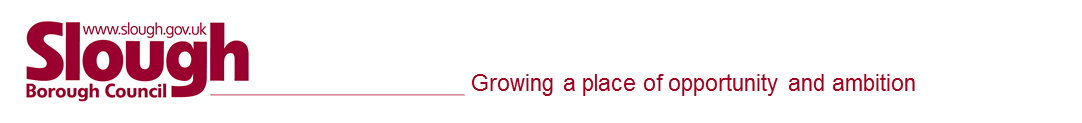 Slough Early Years and Prevention ServiceSocial Stories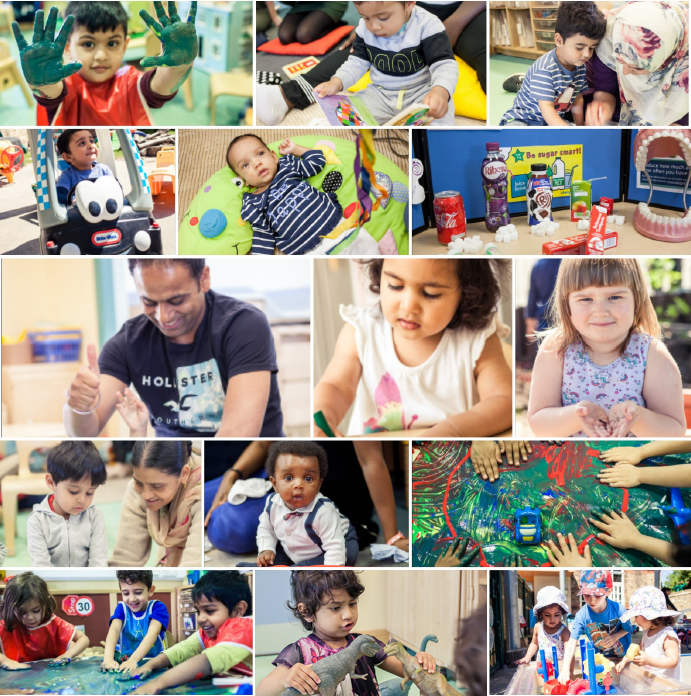 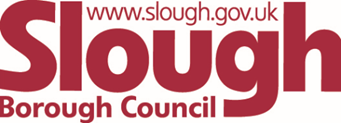 Why haven’t I been going to nursery?Social Story 1Why haven’t I been going to nursery? 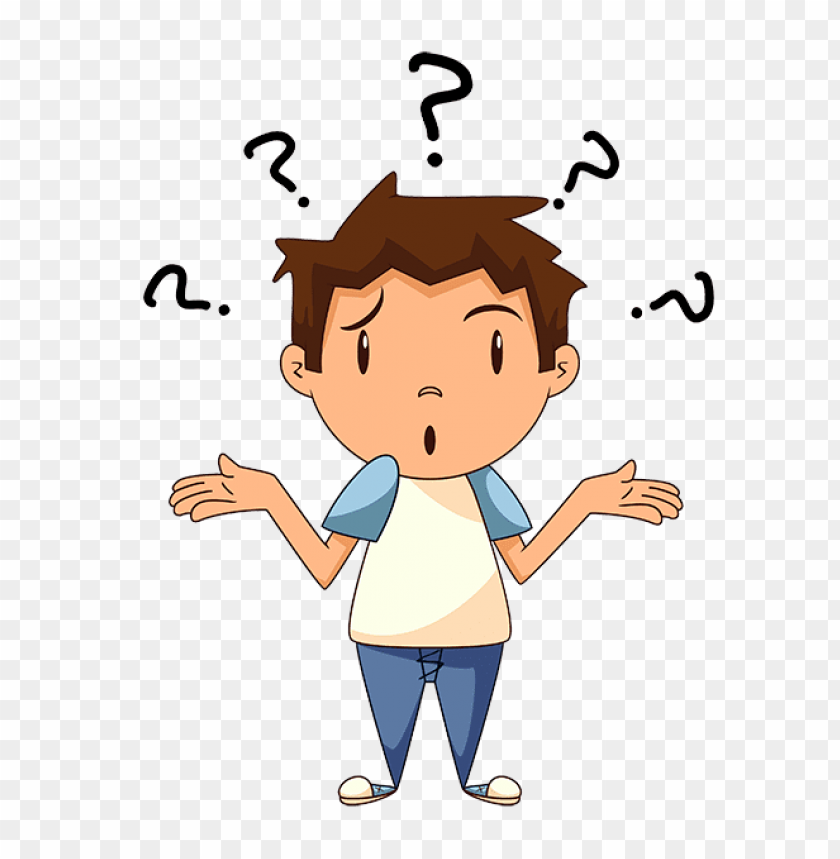 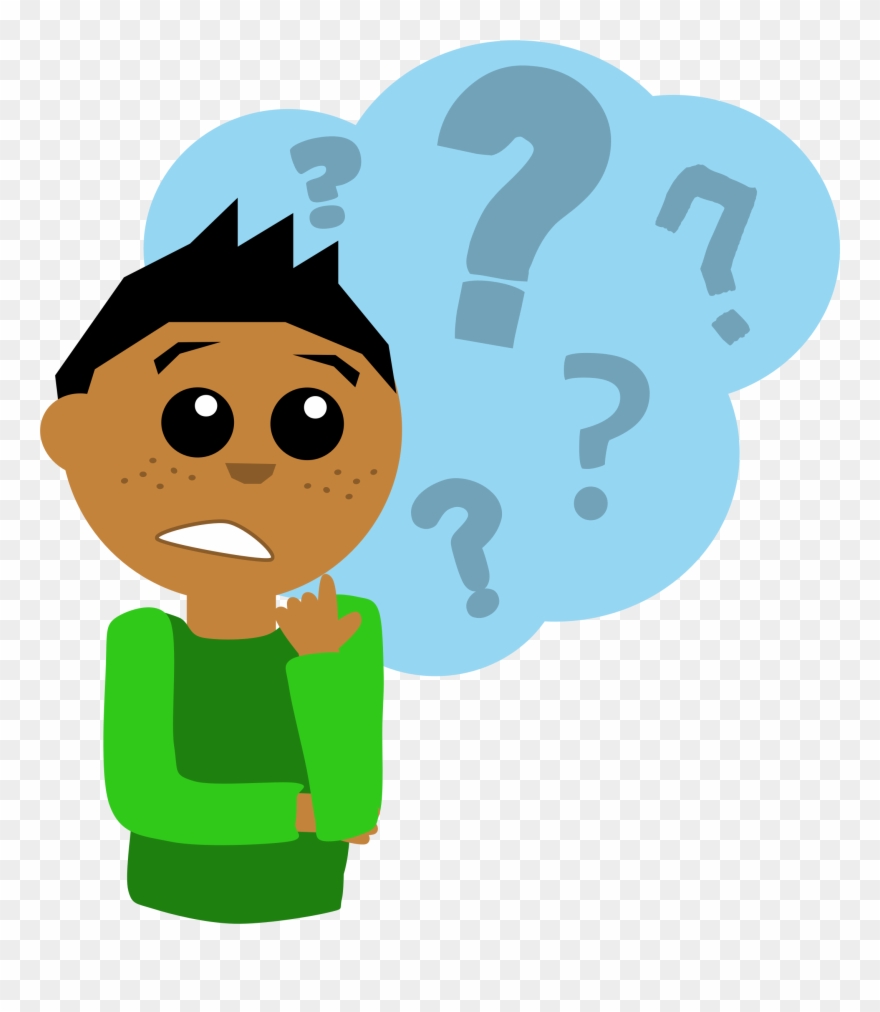 Most children have not been going to nursery, they have been staying at home…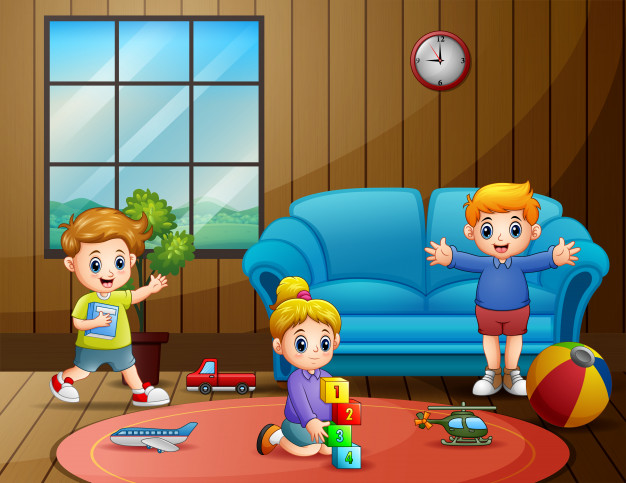 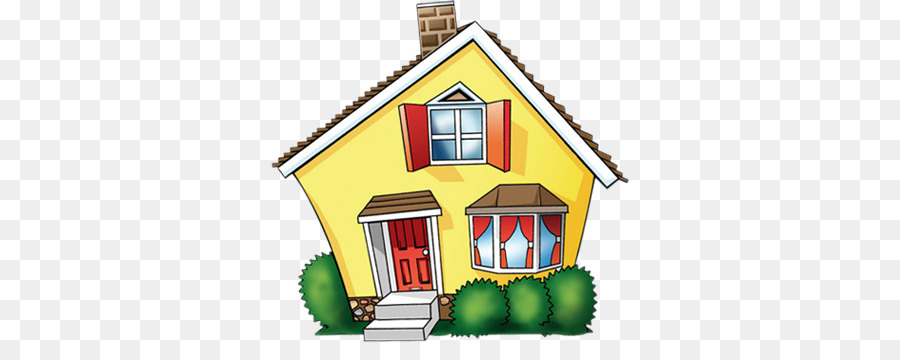 Children have been staying at home because there are some bad germs around at the moment…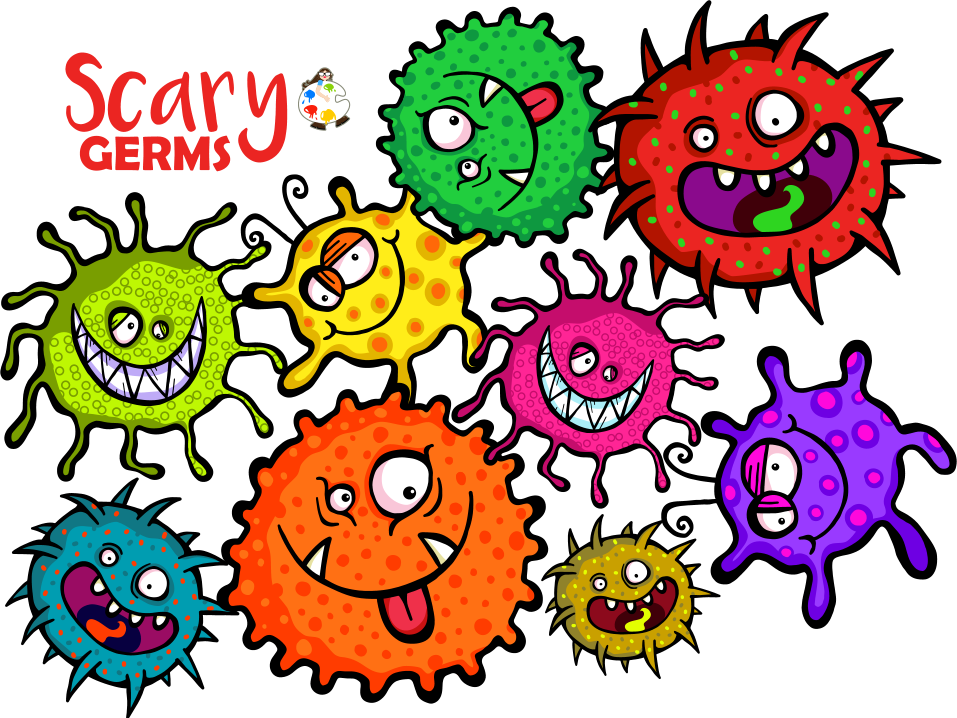 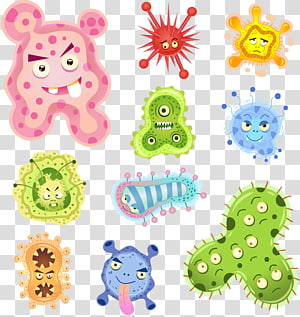 At the moment, if people get too close to each other they might get the bad germs on them…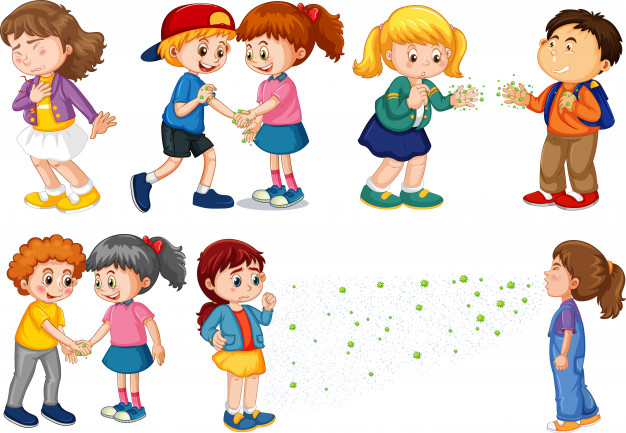 The bad germs can spread to people from coughs and sneezes… 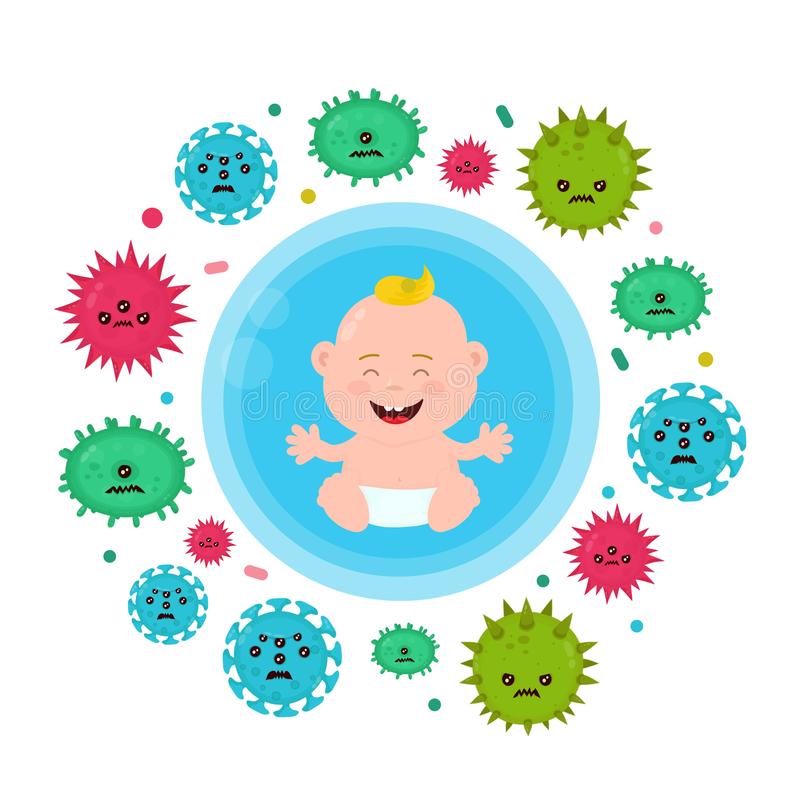 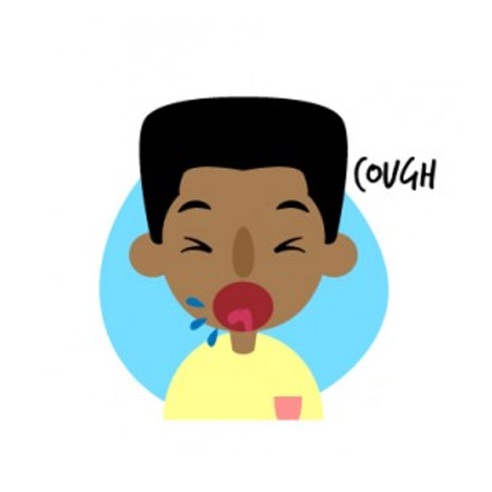 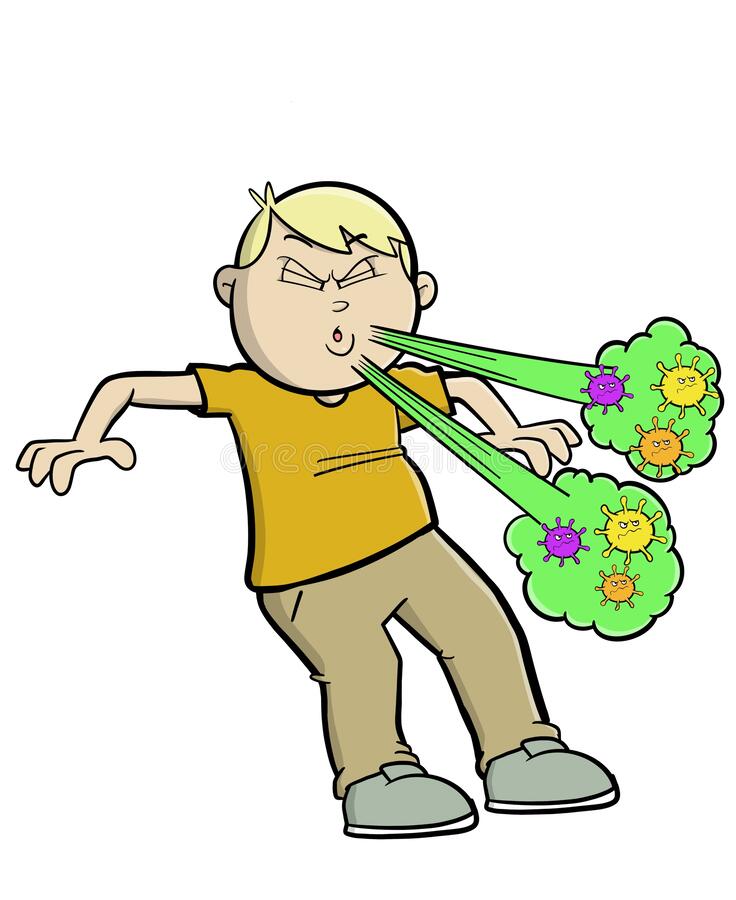 Some people might get sick from the bad germs…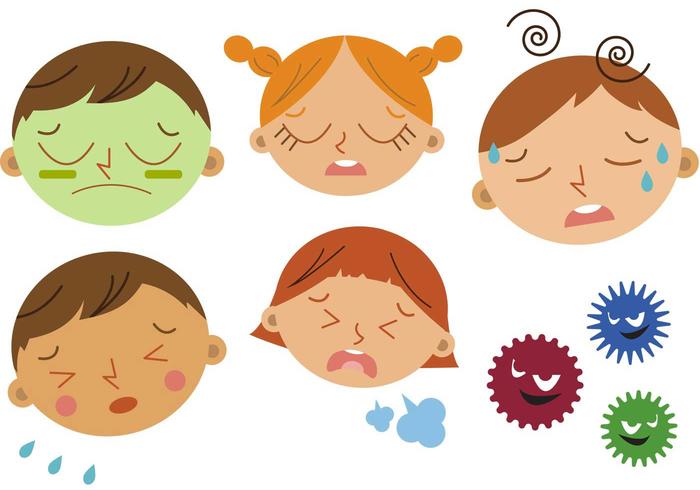 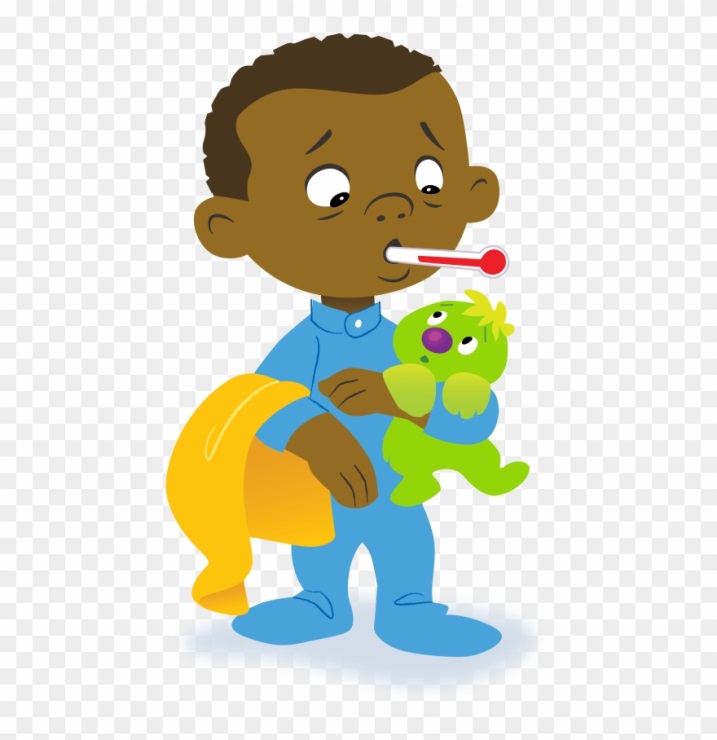 We need to try and stay apart from each other to stop the bad germs from spreading…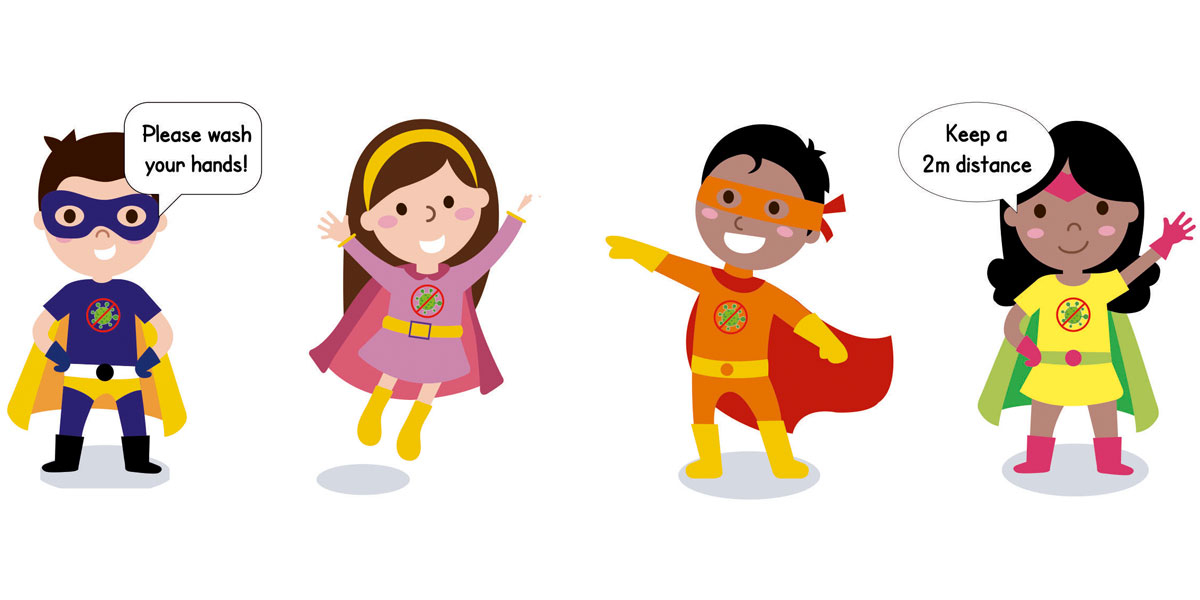 It is ok to go to nursery now but we still need to try and stop the bad germs from spreading…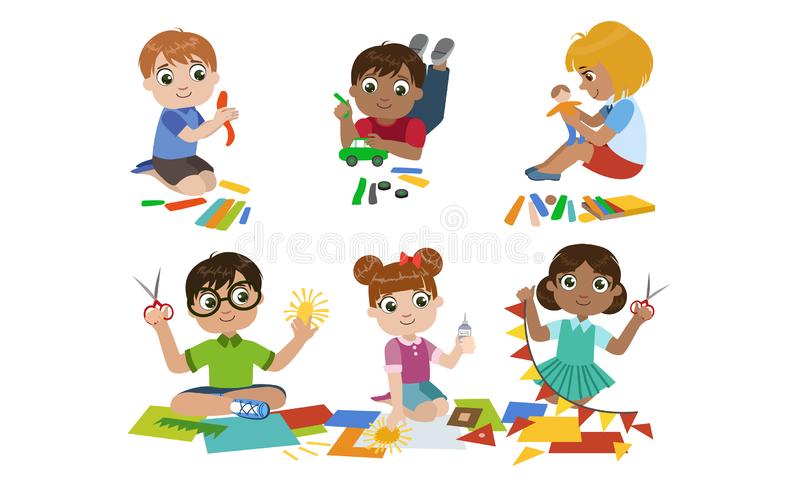 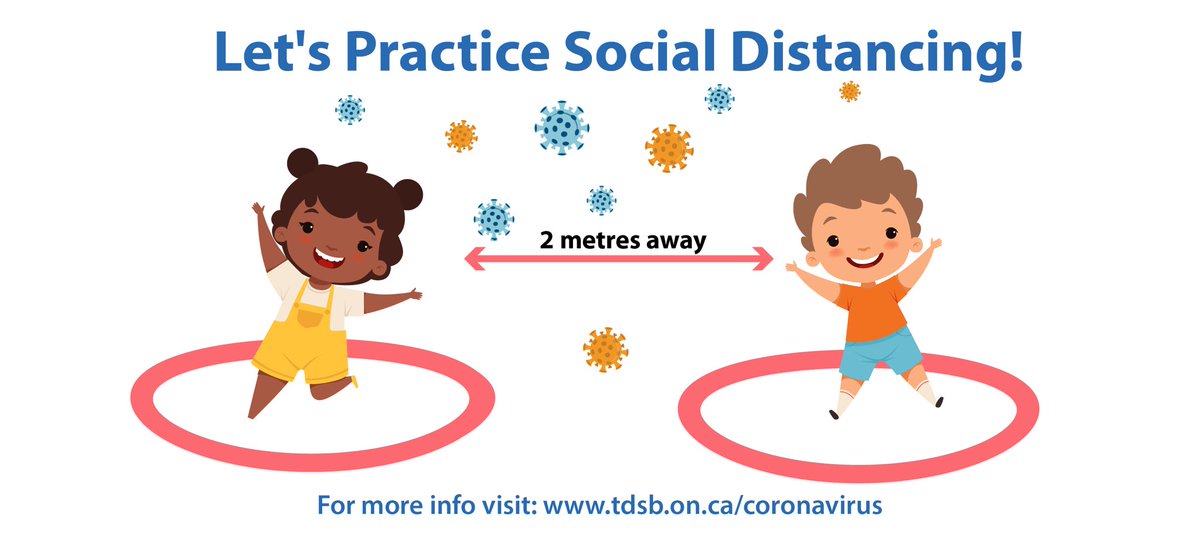 The adults will help me, if I am worried…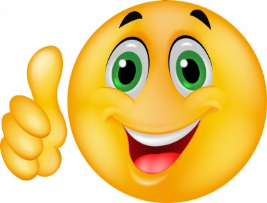 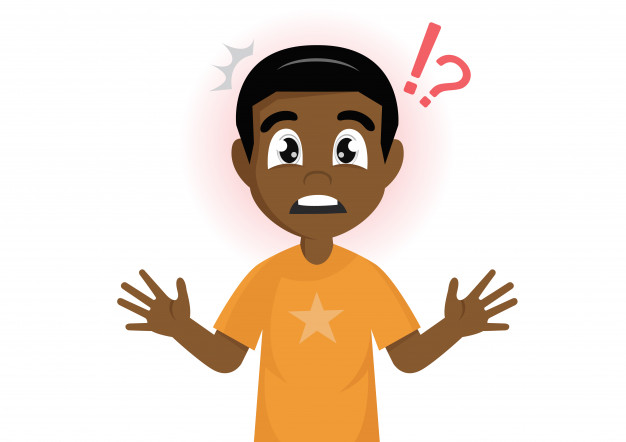 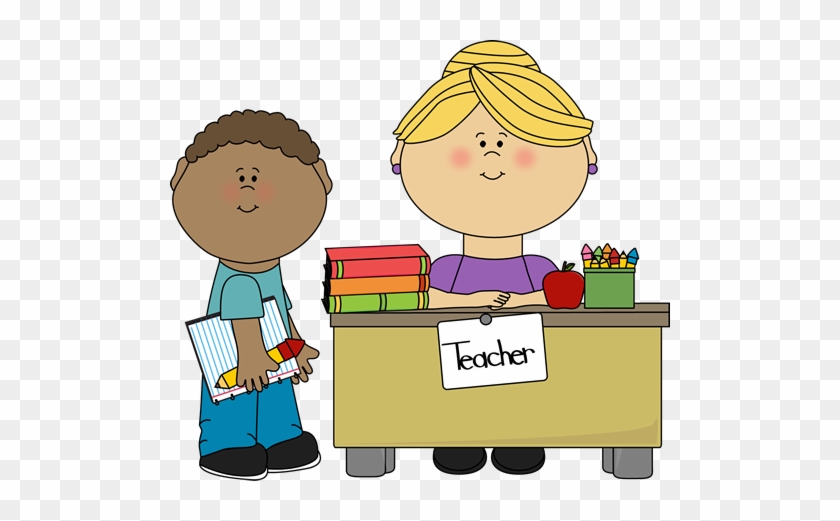 This social story type booklet can be read as a story on its own or it can be read before you read ‘Sometimes I sneeze or Cough’ and the subsequent stories;‘When I have used a tissue…’ and‘Some people wear face masks…’As with the other stories; it is often useful, where possible, to use real objects alongside the story e.g. a tape measure, tissues, face mask etc.As the story should initially be read on a regular daily basis you may wish to print off and laminate the pages for durability. If you are reading the stories to groups of children you may decide to enlarge the pages to A3.Sometimes I sneeze or coughSocial Story 2Sometimes I sneeze or cough…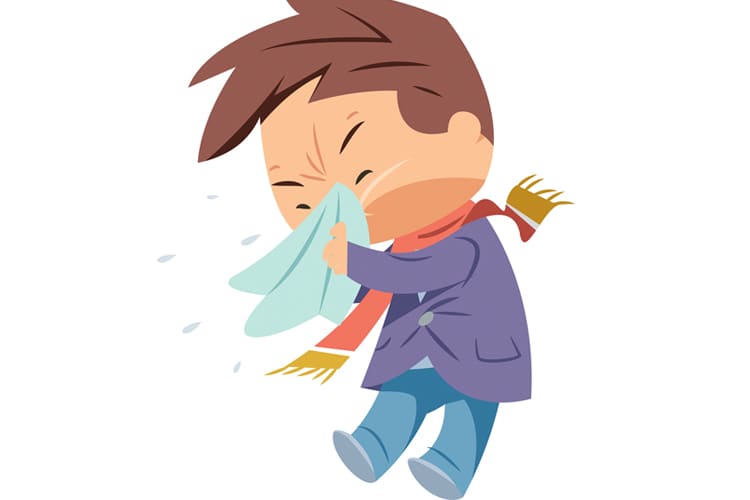 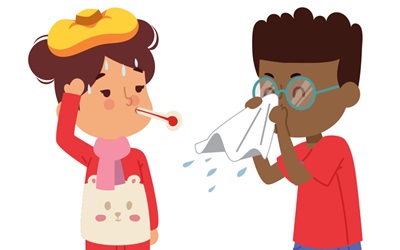 Sometimes when I sneeze or cough, water may come out of my nose or mouth…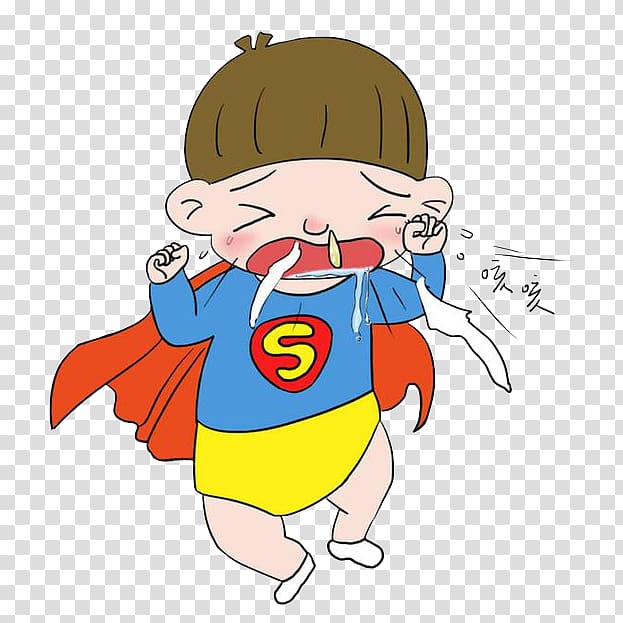 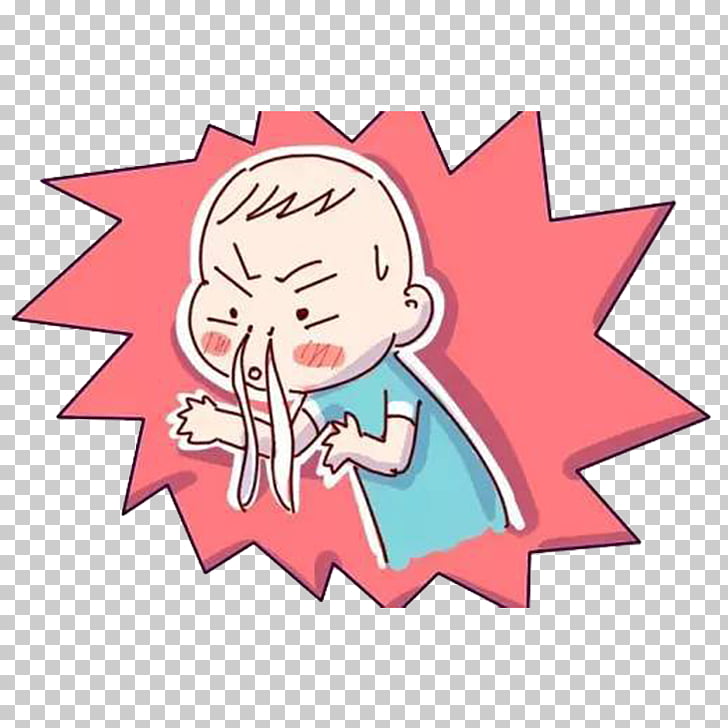 When I sneeze or cough I should try to cover my nose and mouth with a tissue…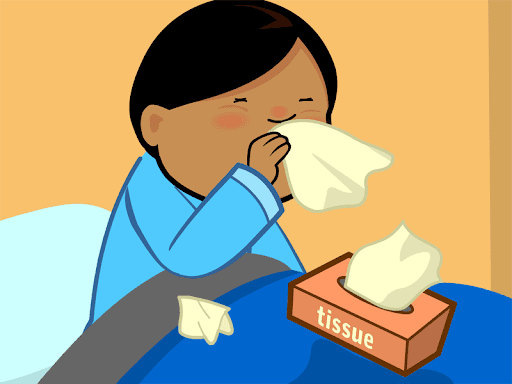 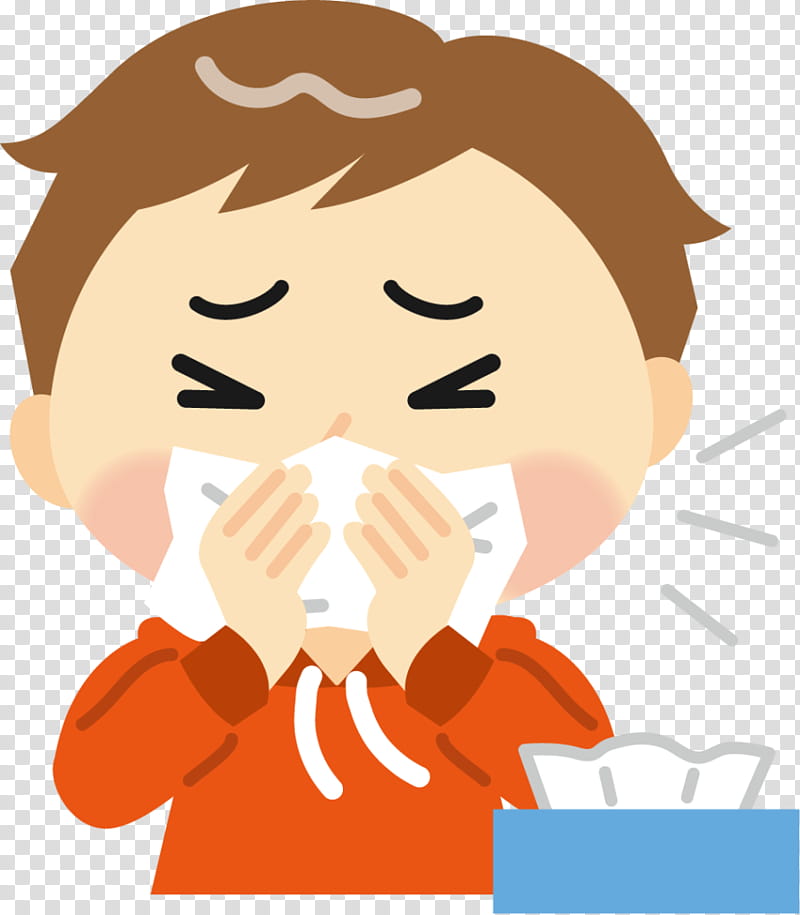 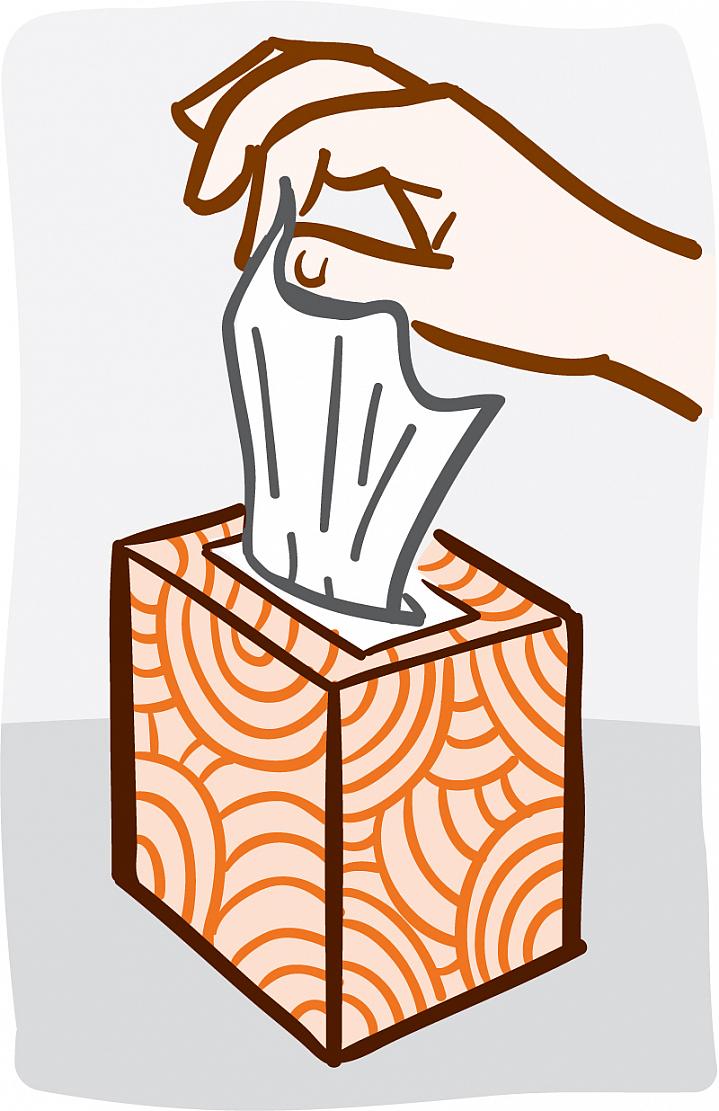 Sometimes I may not have a tissue when I sneeze or cough…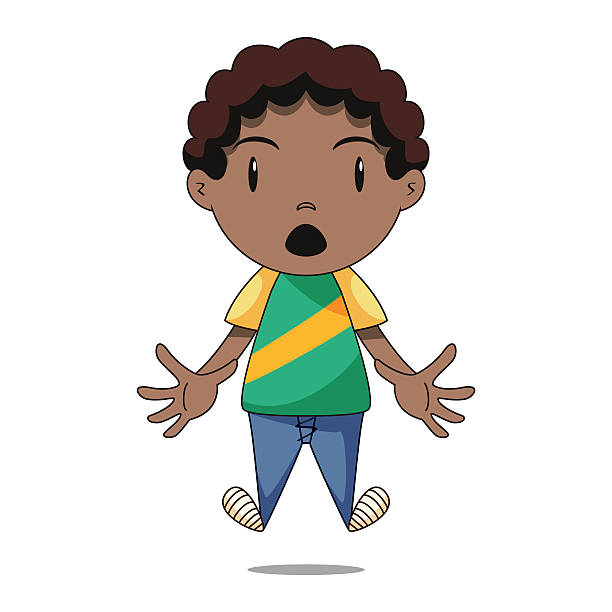 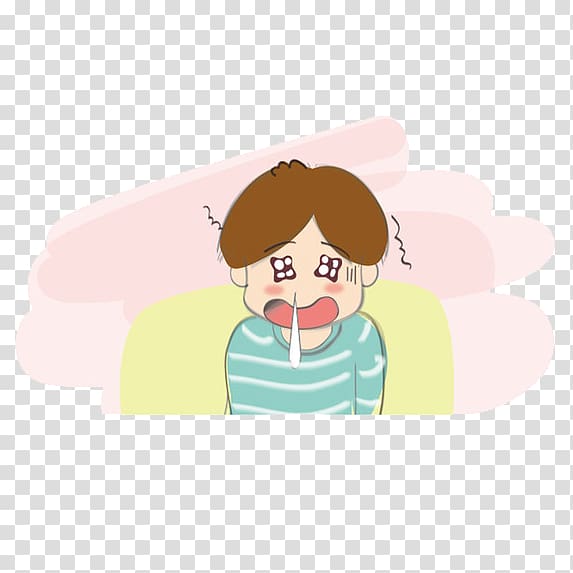 I can sneeze or cough into my elbow instead…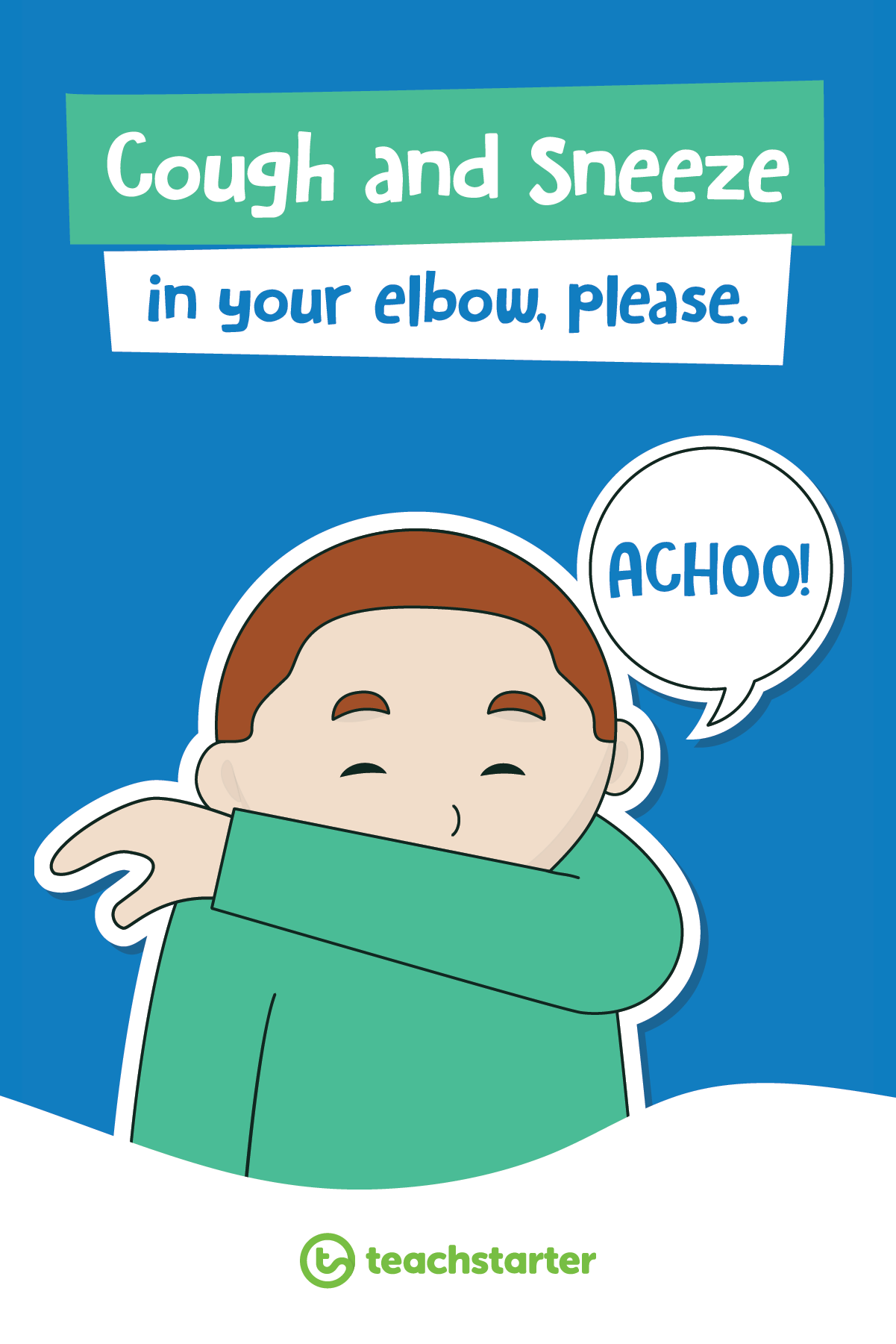 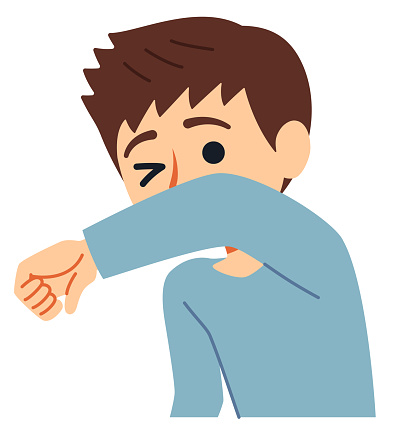 I  will try and cover my nose and mouth when I sneeze or cough…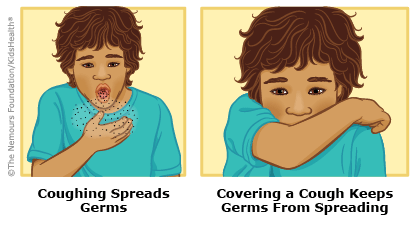 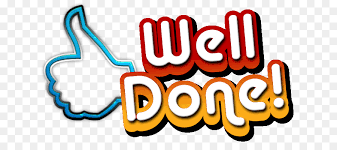 When I have used a tissueSocial Story 3When I have used a tissue I should put the tissue in a bin… 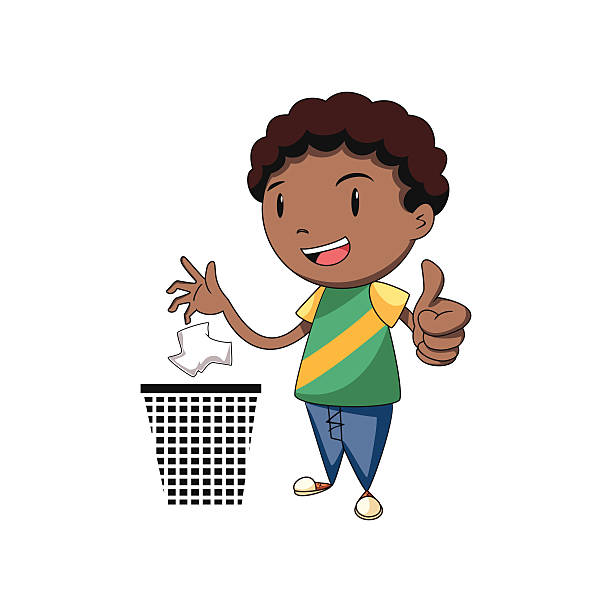 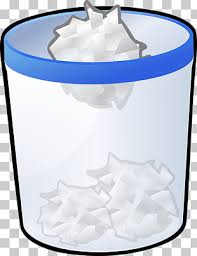 When I use a tissue to sneeze or cough I may have germs on my hands…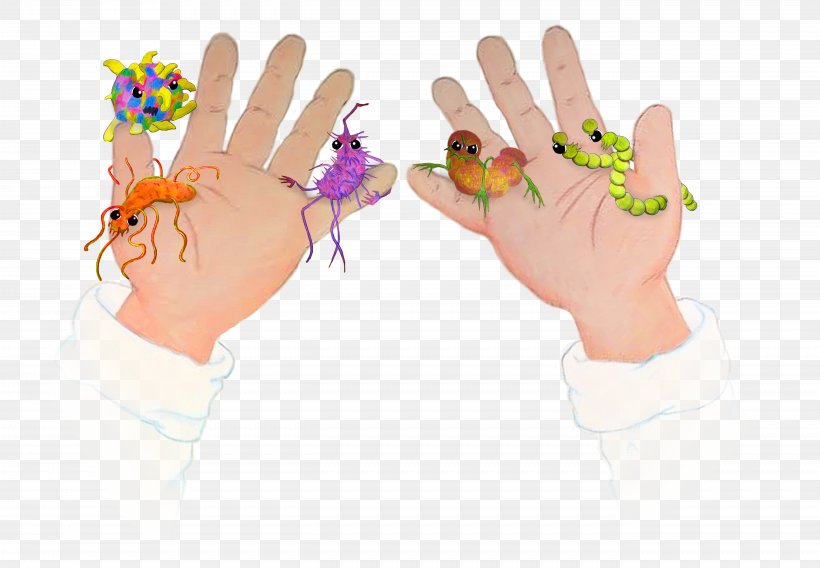 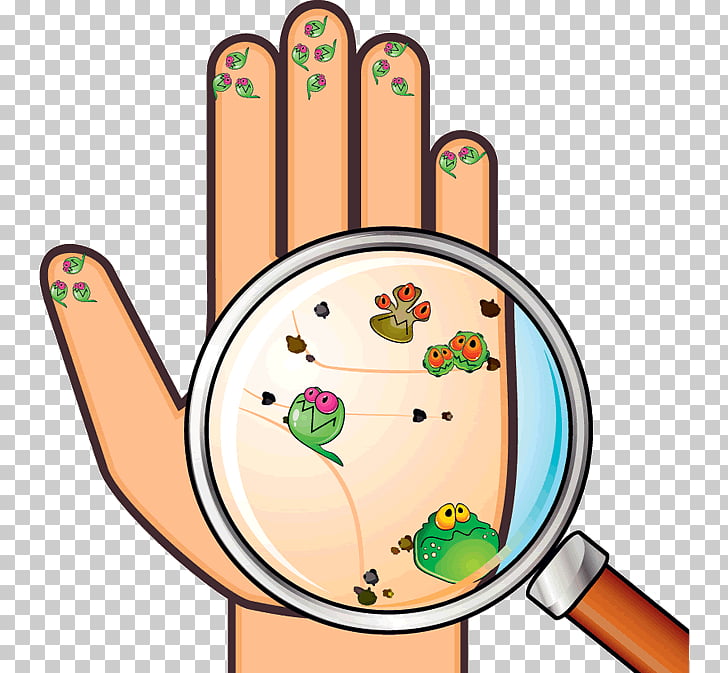 People can get sick from some germs…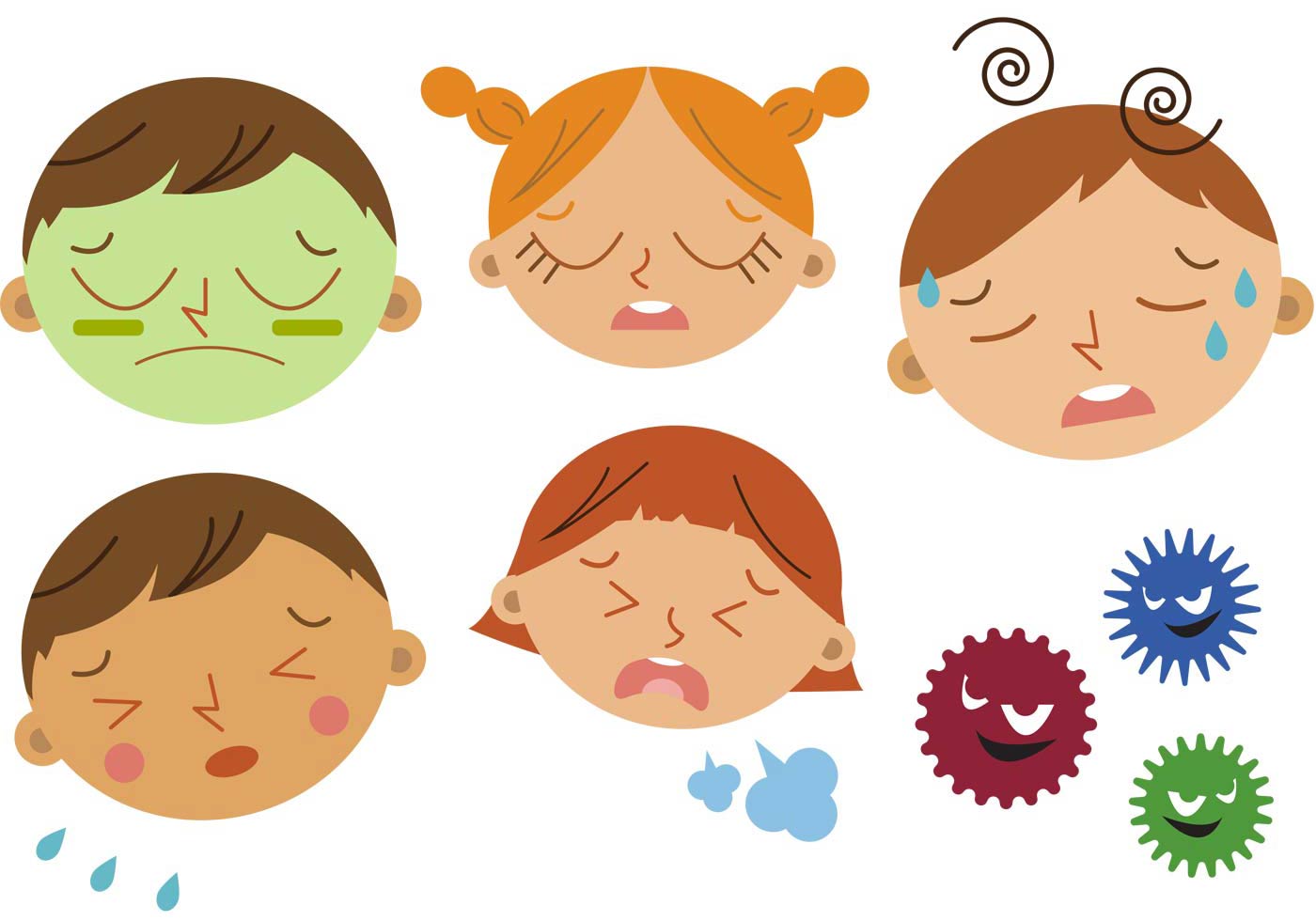 I will need to wash my hands when I have sneezed or coughed into them…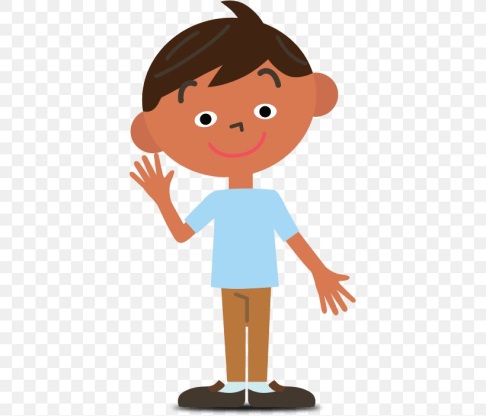 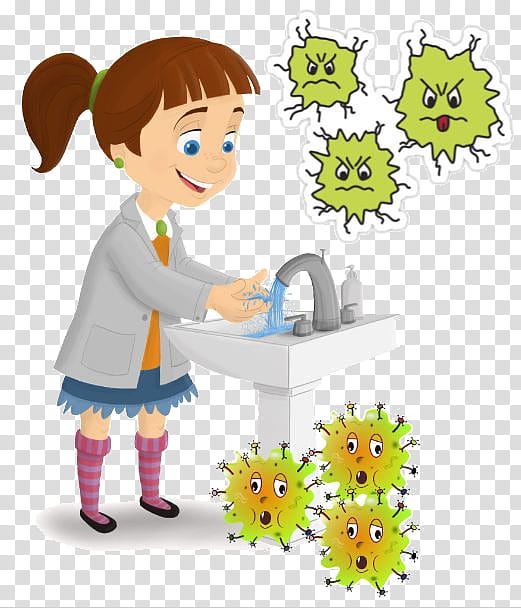 I can use soap and water to wash my hands or I can use hand sanitiser…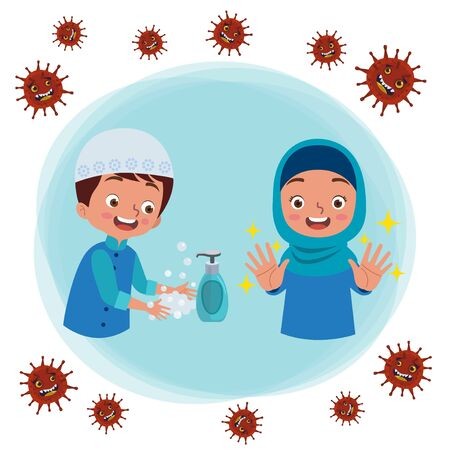 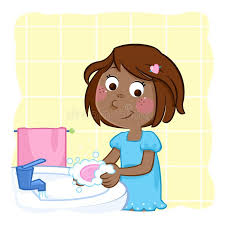 Washing my hands will get rid of the germs…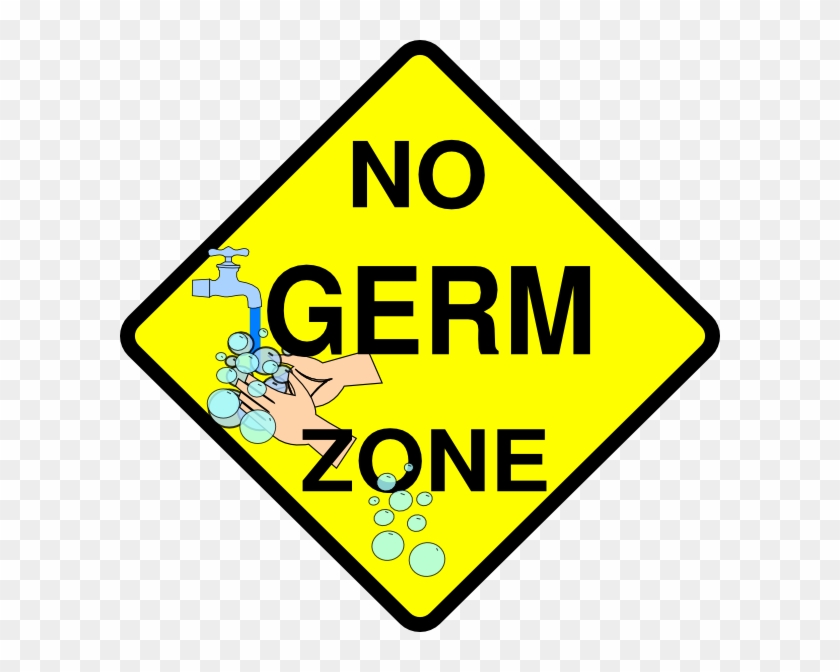 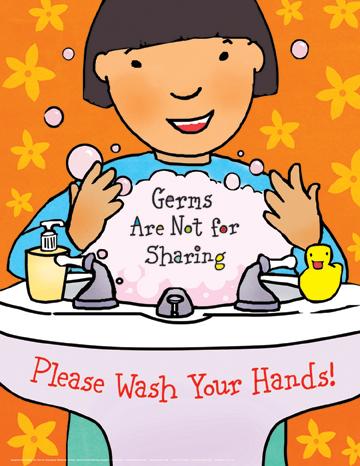 Some people wear face mask to protect themselves from germsSocial Story 4Some people wear face masks to protect themselves from germs…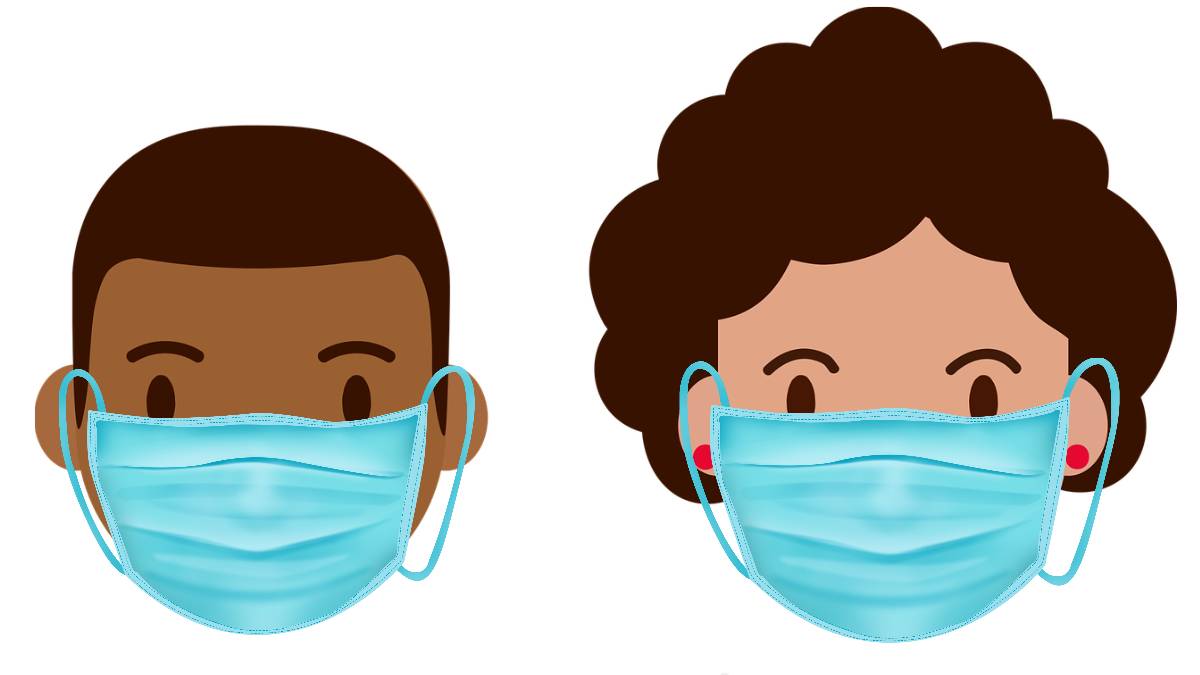 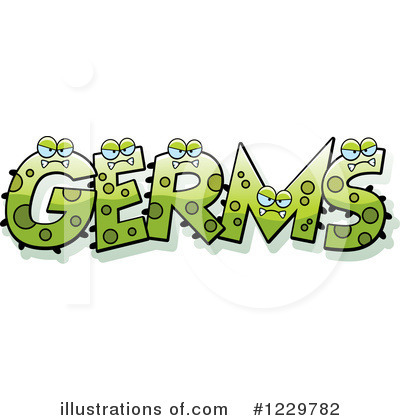 If I need to, I can wear a face mask…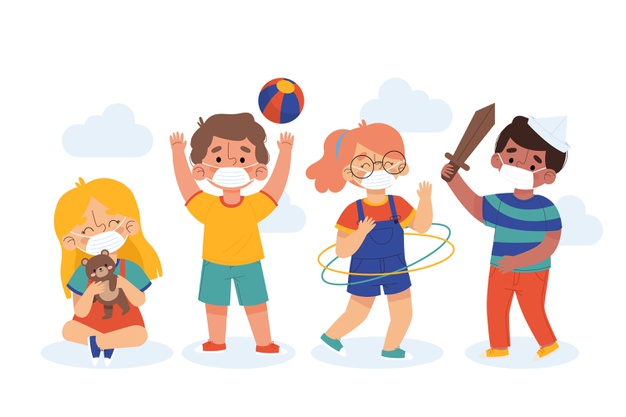 An adult will tell me if I need to wear a face mask…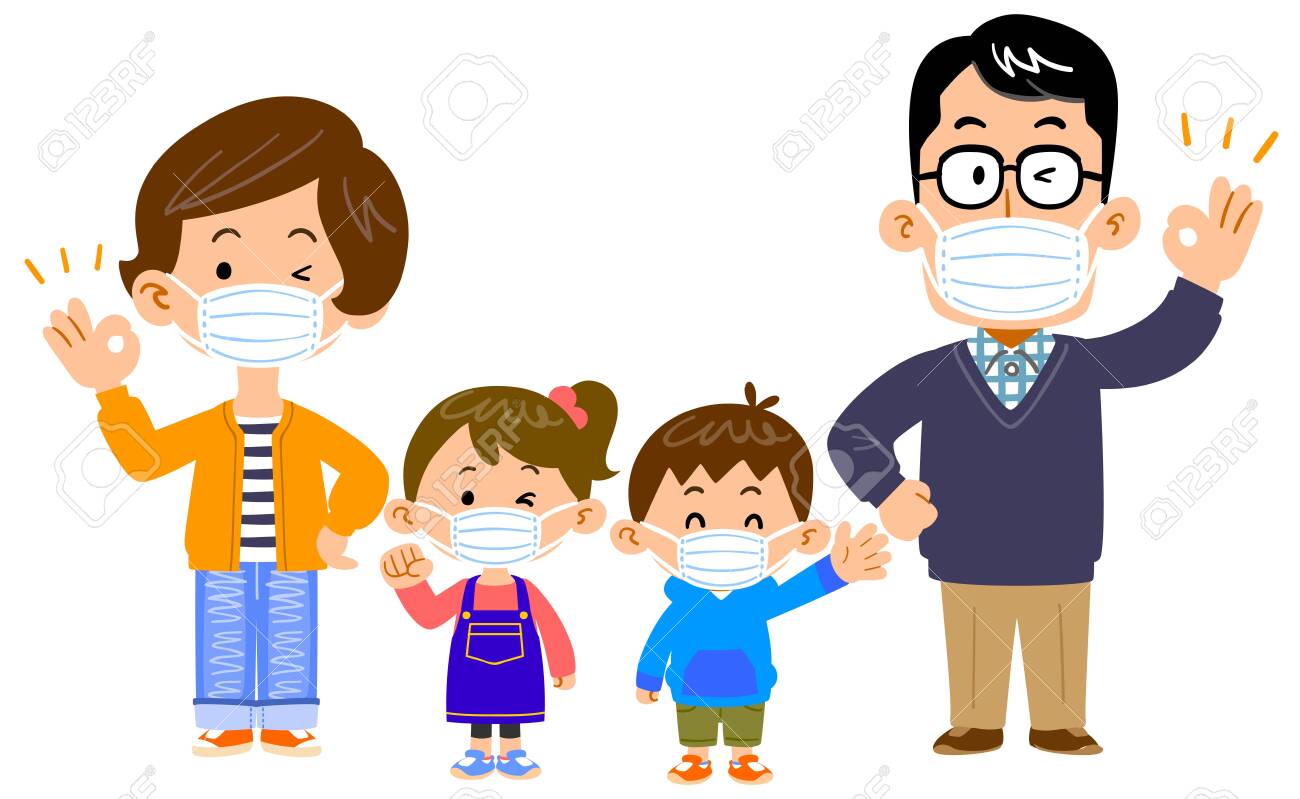 Some people might wear a mask; some people might not wear a mask…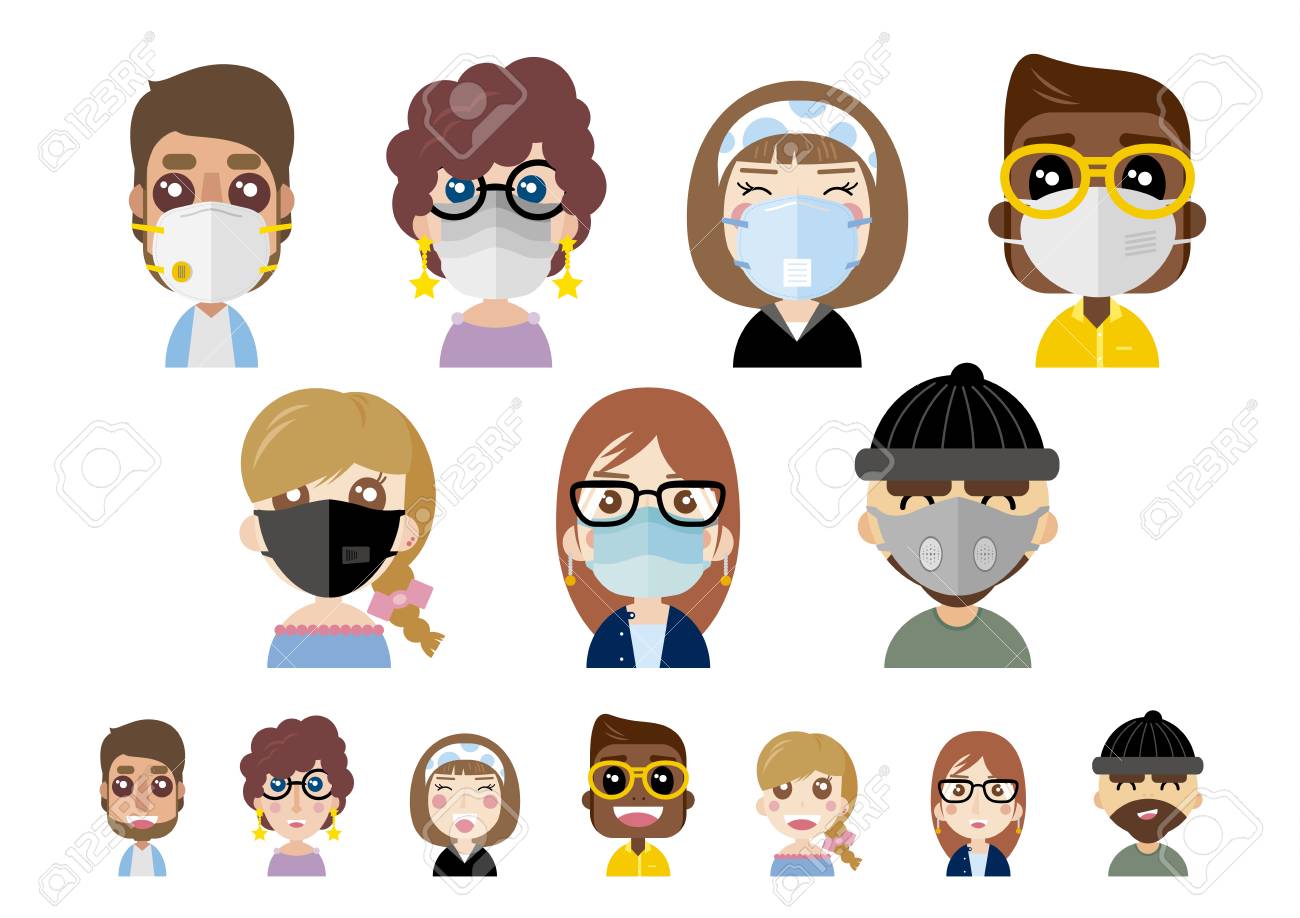 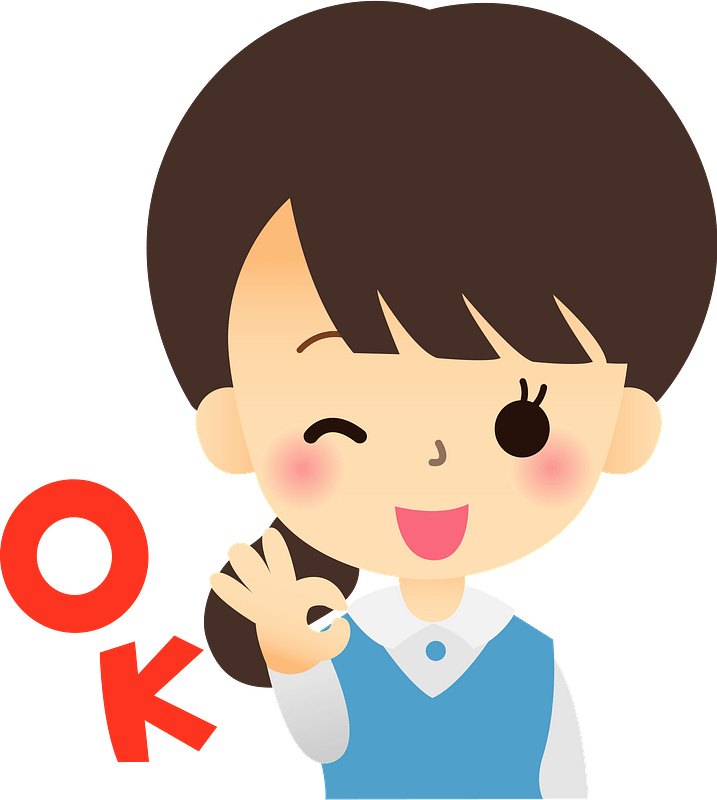  This is ok…